Boulware Springs Charter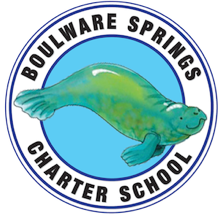 April 27, 20215:30 PMKay Abbitt is inviting you to a scheduled Zoom meeting.Topic: Board MeetingTime: Apr 27, 2021 05:30 PM Eastern Time (US and Canada)Join Zoom Meetinghttps://us02web.zoom.us/j/89087344513?pwd=UytTMGNZQmgxNW1Mdkt1aW1XVmI5Zz09Meeting ID: 890 8734 4513Passcode: pEPm31 Call meeting to order						DennisDiscussion/Motion to approve April 2,2021 minutes		Dennis/BoardFinancials Update						Kay-CARES funding								COVID updates						KayUpdate on hiring of Co-Director				BoardBoard Member Term Expirations				BoardParent Rep				       7.	Director Evaluation						Board		New/Old Business						BoardNext Meeting Date (June 1 or 8) 				BoardAdjourn Meeting						Dennis